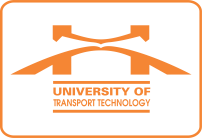 Ngày, thángThờigianĐịa điểm - Nội dungChủ trìThứ Hai27/5SángThứ Hai27/5Chiều
14h00Nội dung: Hội thảo về học tập nâng cao trình độ ngành đường sắt tại Cộng hòa Liên bang Đức.Thành phần: Ô Quang Anh; Ô Vũ, Ô Hiệp (Khoa Cơ khí); B. Hiền (KHCN-HTQT).Địa điểm: Phòng họp trực tuyến 2 cơ sở Hà Nội, Vĩnh PhúcTTCNTT chuẩn bị kỹ thuật 2 đầu cầuKhoa cơ khí tập hợp toàn bộ sinh viên ngành CNKT Cơ khí Đầu máy toa xe và tàu điện Metro tại cơ sở Hà Nội và K69 đang học tại cơ sở Vĩnh Phúc tham gia tại 2 đầu cầu.Hiệu trưởngThứ Ba28/5SángThứ Ba28/5Sáng8h00Nội dung: Khai giảng Khóa bồi dưỡng “Phương pháp giảng dạy hiện đại” Thành phần: Các giảng viên theo Quyết định cử giảng viên tham dự khóa bồi dưỡng.Địa điểm: Phòng 301, nhà A1.TS. Ngô Thị
Thanh HươngThứ Ba28/5Sáng
8h30Nội dung: Kiểm tra công tác đào tạo lái xe của Trường. Thành phần: Ô Hùng Sơn - Giám đốc TT đào tạo lái xe và cán bộ đào tạo của TT.Sở GTVT Hà NộiThứ Ba28/5ChiềuThứ Tư29/5Sáng
8h00Nội dung: Dự Hội nghị biểu dương công nhân lao động xuất sắc tiêu biểu năm 2018 ngành GTVT.Thành phần: Hiệu trưởng, Bà Sao, Bà Hoa (BCH CĐ), Bà Xuân-Đại biểu biểu dương tại Hội nghị. Địa điểm: Hội trường Bảo tàng Hồ Chí Minh, số 19 Ngọc Hà, Quận Ba Đình, Hà NộiCông đoàn GTVT Việt NamThứ Tư29/5ChiềuThứ Năm30/5SángNội dung: Làm việc tại CSĐT Thái Nguyên.Thành phần: Hiệu trưởng, Bà Sao (CT CĐ).Địa điểm: CSĐT Thái Nguyên.Thứ Năm30/5ChiềuThứ Sáu31/5SángThứ Sáu31/5Chiều15h30(dự kiến)Nội dung: Hội ý công tác.Thành phần: Các PHT, Ô Hùng (CT HĐT), Ô Lâm (UVTV), Bà Sao (CT CĐ), Ô Ánh (BT ĐTN), Bà Thu (TCCB). Địa điểm: PH tầng 2 Nhà H1.Hiệu trưởngThứ Bảy
01/6SángThứ Bảy
01/6ChiềuChủ nhật
02/6SángChủ nhật
02/6Chiều